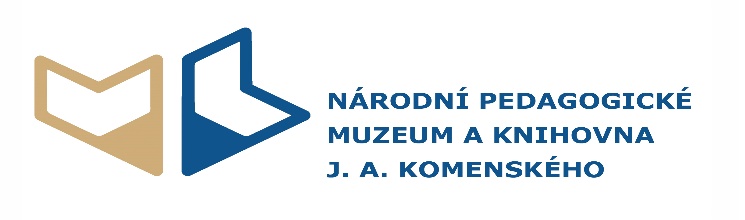 Dopady událostí r. 1968 a normalizace na oblast československého školství Obsah přednášekÚvodní přednáška seminářeRok 1968 a československé školství a knihovnictvíPhDr. Magda Junková (Pedagogická knihovna J. A. Komenského)Anotace:Pedagogická knihovna J. A. Komenského (PK) připravila v jubilejním roce osmičkových výročí stejnojmennou interaktivní výstavu a seminář k 50. výročí událostí roku 1968 v Československu a následné normalizaci ve školství a knihovnictví. Autorky vycházely ze specifického zaměření PK a už v podtitulu názvu výstavy upřesnily, že dopady událostí roku 1968 a normalizace na oblast československého školství budou přiblížené pomocí zakázaných učebnic a odborných publikací z fondu PK, výběrem zakázaných autorů s oficiálním zdůvodněním jejich zařazení mezi autory literatury závadného politicko-ideového a protistátního charakteru a dalších veřejnosti běžně nedostupných informací.Rok 1968: Zmařená očekávání a začátek „éry strachu“ pohledem učitelů základních školDoc. Mgr. Jiří Zounek, Ph.D. a Mgr. Michal Šimáně, Ph.D. (Ústav pedagogických věd MU FF Brno)Anotace:Autoři se v příspěvku zaměřují na období druhé poloviny 60. let minulého století, přičemž se soustředí na otázky, jak prožívali události roku 1968 učitelé na základních školách a jak se vyrovnávali s přicházející normalizací školního života. V neposlední řadě se věnují otázce, jak nástup normalizace na základních školách probíhal. Příspěvek je založen na datech získaných metodou orální historie a studiem archivních materiálů. Respondenty byli učitelé a ředitelé, kteří v té době působili na základních školách v Jihomoravském kraji. Baví tě normalizace?Mgr. Pavel Martinovský (Asociace učitelů dějepisu ČR)Anotace:Krátká reflexe o prožitcích a vlastních zkušenostech vyučujících o roce 1968 a normalizaci osobně, dále ze škol, jak byli oni sami po (vy-)učováni.Problematika pomůcek a materiálů po roce 1968.    Jak se o roce 1968 a o normalizaci učí dnes - základní látka, praktické ukázky úkolů, projektů.Pohled žáků na danou problematiku.Události roku 1968 jako téma ve vzdělávacím programu aneb Cesty žáka k moderní historii Mgr. Andrea Baumannová (Asociace češtinářů)Anotace: Rok 1968 je nepochybně mezníkem v novodobých československých dějinách. Takřka v každé rodině najdeme někoho, kdo má k těmto událostem co říct, takřka každou rodinu nějakým způsobem události roku 1968 a následná normalizace ovlivnily. Současní studenti jsou však stále více vzdáleni od tohoto bodu na časové ose, a tak je stále obtížnější objasnit, o co tehdy vlastně šlo a kdo byli lidé, kteří se stali symbolem této dějinné kapitoly. Je tedy na místě přemýšlet nad strategiemi, které by k tomuto historickému poznání přispěly. Přednáška nabízí konkrétní zkušenosti z výuky tohoto tématu na víceletém gymnáziu, tj. na 2. stupni ZŠ a na SŠ, a to v rámci předmětu český jazyk a literatura i předmětu dějepis, případně dějepisný seminář. Prezentovány budou také postoje studentů k této kapitole našich dějin.Okupace v roce 1968 a její dopad na systém vojenského školství Mgr. Jan Šach (Vojenský historický ústav Praha)Anotace:Autor příspěvku se zaměřuje na období Pražského jara, vznik tzv. Memoranda (včetně jeho základních myšlenek) a s ním souvisejících dalších kroků velení Československé armády (ČSLA) vůči jejím autorům a Vojenské politické akademii Klementa Gottwalda (VPA KG). Příklad VPA KG nejlépe vystihuje dopady okupace v dané oblasti armády a předznamenává další vývoj v ČSLA v období nastupující normalizace.